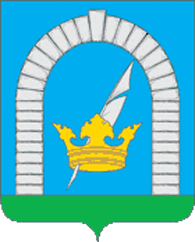 СОВЕТ ДЕПУТАТОВПОСЕЛЕНИЯ РЯЗАНОВСКОЕ В ГОРОДЕ МОСКВЕРЕШЕНИЕОт 16.12.2021 № 5/32О внесении изменений и дополнений в решение Совета депутатов поселения Рязановскоеот 22.10.2019 №3/2 «Об утверждении Положенияоб оказании единовременной материальной помощигражданам, проживающим на территории поселения Рязановское, за счет средств местного бюджета»         В соответствии с Федеральным законом от 06.10.2003 г. №131-ФЗ «Об общих принципах организации местного самоуправления в Российской Федерации», Законом города Москвы от 06.11.2002 г. №56 «Об организации местного самоуправления в городе Москве», со ст.3, ст.15 устава поселения Рязановское, 	СОВЕТ ДЕПУТАТОВ ПОСЕЛЕНИЯ РЯЗАНОВСКОЕ РЕШИЛ:1. Внести в решение Совета депутатов поселения Рязановское от 22.10.2019 №3/2 «Об утверждении Положения об оказании единовременной материальной помощи гражданам, проживающим на территории поселения Рязановское, за счет средств местного бюджета» следующие изменения и дополнения:1.1. подпункт 3.2. пункта 3 «Основания и периодичность оказания материальной помощи» Приложения Положение «Об оказании единовременной материальной помощи гражданам, проживающим на территории поселения Рязановское, за счет средств местного бюджета» к решению изложить в новой редакции:«3.2. Единовременная материальная помощь оказывается в виде денежной выплаты 1 раз в 2 года по одному из оснований, указанных в подпункте 3.1. настоящего Положения (за исключением помощи на погребение).».1.2. Пункт 3 Приложения к решению дополнить подпунктом 3.4. следующего содержания: «3.4. Единовременная материальная помощь оказывается жителям, зарегистрированным на территории поселения Рязановское не менее 3 (трех) лет.».1.3. Пункт 6 «Размер материальной помощи» Приложения к решению изложить в новой редакции: «6. Размер материальной помощиПри определении размера материальной помощи учитывается: - состав и доход семьи, 	- причины и обстоятельства, побудившие заявителя к обращению за помощью, - сумма понесенных расходов или величина причиненного ущерба, подтвержденного документально.- предельные размеры единовременной материальной помощи.Во всех случаях размер оказываемой единовременной материальной помощи не может превышать максимальный.». 2. Настоящее решение вступает в силу с 01.01.2022 года.3. Опубликовать настоящее решение в бюллетене «Московский муниципальный вестник», разместить на официальном сайте органов местного самоуправления поселения Рязановское в сети Интернет.4. Контроль за исполнением данного решения возложить на главу поселения Рязановское Улыбышева И.О.Глава поселения		   		         		  		    И.О. УлыбышевПричины обращенияза материальной помощьюПредельный размер материальной помощи (тыс. руб.)Газификация жилых помещенийдо 200,00 – одиноким неработающим пенсионерам из числа федеральных льготников, не имеющих родственников;100,00 – одиноко проживающим неработающим пенсионерам;100,00 – ребенку - инвалидуПожар в единственном жилом помещениидо 200,00 Затопление в единственном жилом помещениидо 50,00 Оплата дорогостоящих медицинских услуг по жизненно важным показаниямдо 30,00Оплата дорогостоящих лекарственных препаратов по рецептам врачейдо 30,00Оплата технических средств реабилитациидо 30,00Приобретение товаров длительного пользования (холодильник, стиральная машина, телевизор, газовая или электрическая плита и др.)до 30,00Приобретение и установка (поверка) приборов учета горячей и холодной воды, приобретение и установка электрических и газовых счетчиковдо 5,00Приобретение продуктов питания и товаров первой необходимостидо 25,00Частичный ремонт жилого помещениядо 90,00На погребениедо 50,00